MAT_8r_22_12. 5. 2020_Krožni kolobarNavodilo za delo:  Pripravi si potrebščine za matematiko ter se pridruži videokonferenci ob 8. 15 na povezavi, ki si jo prejel/a na svoj mail.V zvezek napiši naslov Krožni kolobar  in datum. Nato v zvezek zapisuj po navodilih učiteljice preko videokonference. REŠEVANJE  NALOG V DELOVNEM ZVEZKUVSI UČENCI REŠITE OSNOVNE NALOGE. POTEM SE LAHKO ODLOČITE, DA Z DELOM ZAKLJUČITE OZ. NADALJUJETE Z REŠEVANJEM NALOG B) IN POTEM ŠE C) SKLOPA!a) OSNOVNE NALOGE (za vse učence)V delovnem zvezku (79) reši nalogo 85           b) NALOGE ZA TISTE, KI ŽELIJO UTRDITI ZNANJE(za večino učencev)V delovnem zvezku (79) reši nalogi 88             c) DODATNE NALOGEV delovnem zvezku (79) reši nalogo 91*  Na portalu UČIM SE rešuj naloge: Večkotniki, krog         Krog in krožnica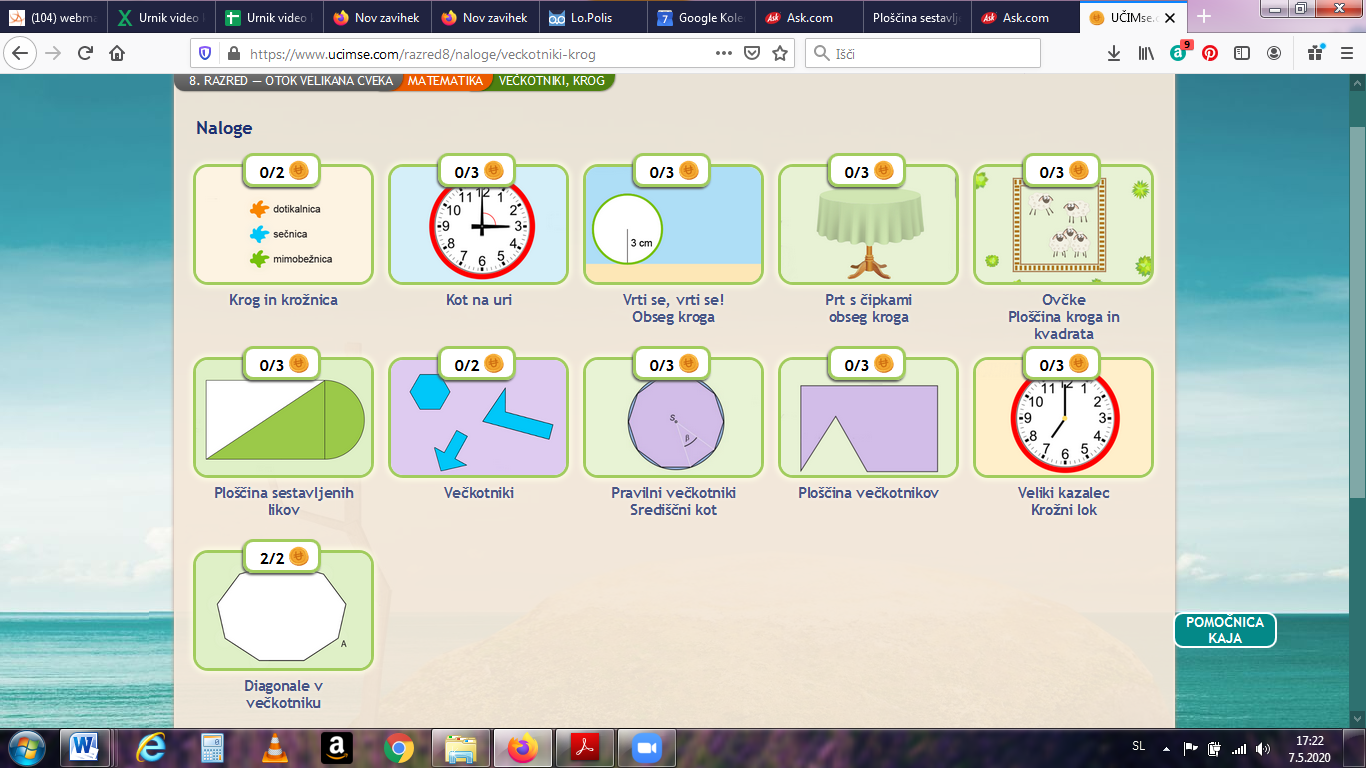 Uspešno delo in ostanite zdravi.Marija Boršič